ПРОГРАМ РАДА И РАЗВОЈА ДОМА ЗДРАВЉА „АЛИБУНАР“ЗА 2023. ГОД.ОПШТИ ПОДАЦИ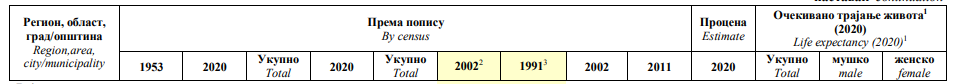 САДРЖАЈ:На основу члана 119. став 1. тачка 4. Закона о здравственој заштити („Сл. гласник РС, бр. 25/2019) и члана 23. Статута Дома здравља „Алибунар“, Алибунар, Управни одбор Дома здравља „Алибунар" Алибунар на седници одржаној дана _______. године доноси:ПРОГРАМ РАДА И РАЗВОЈА ДОМА ЗДРАВЉА „АЛИБУНАР“ ЗА 2023. ГОДИНУОПИС ОРГАНИЗАЦИЈЕ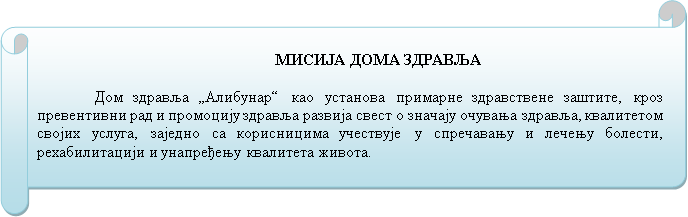 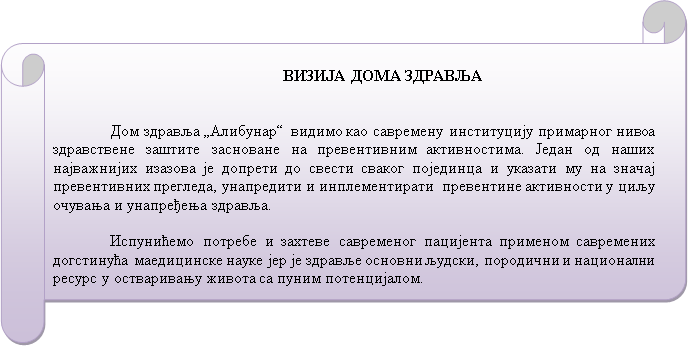 Испуњавање законских обавезаПоштовање начела струке у пружању здравствене заштите: приступачности (остварује се непрекидним радом Дома здравља-24h). правичности (остварује се тиме што је забрањена свака дискриминација по основу расе, пола, старости, националне припадности, вероисповести, културе, социјалног порекла, политичког или другог убеђења, имовног стања, језика, врсте болести,психичког или телесног инвалидитета); свеобухватности (остварује се применом обједињених мера на целокупно становништво општине, које обухватају промоцију здравља, превенцију болести и повреда, рану дијагнозу, лечење и рехабилитацију).Пацијент у средишту интереса – заштита његовог здравља, правовремена дијагностика и лечење, и осећај задовољства са пруженом здравственом услугомефикасности (остварује се рационалним коришћењем расположивих финансијских средстава, односно настојањем да се постигне што виши ниво здравствене заштите уз најнижи утрошак средстава). Водећи принципи / вредностиДржати се Пословног кодекса Дома здрављаСтално унапређења квалитета здравствених услуга (остварује се мерама и активностима у Дому здравља којима се у складу са савременим достигнућима медицинске науке и праксе повећавају могућности повољног исхода и смањивање ризика и других нежељених последица по здравље и здравствено стање појединаца и локалне заједнице у целини).Активно партнерство са заједницом- проналажење заједничког интереса на решавању здравствених питања у локалној заједници, кроз успостављање партнерског односа и институционалне сарадње у циљу унапређења здравља грађана и пружање доприноса одрживом развоју - Сарадња са другим здравственим установама, Центром за социјални рад и образовним  установама.Савремене дијагностичке процедуре- утврђене стручно-методолошке доктрине, нормативи и стандарди и њихова примена у пракси у циљу сталног унапређивања квалитета рада сигурним и благовременим дијагностиковањем у току једног дана уз помоћ савремене опреме ( ултразвук, биохемијски анализатор, апарати за протромбинско време и гликолозирајући хемоглобин); Стално унапређење знања и вештина здравствених радника- континуирана медицинска едукација, стручно усавршавање, размена знања и искустава међу запосленима;Сагласност да је здравље - основни људски, породични и национални ресурс у остваривању живота са пуним потенцијаломБрига за пацијента - је наша професионална и животна мисијаКвалитетне и доступне услуге - здравствене услуге ( превентивне и куративне )  пружају се 24 сатаСпремност на сарадњу са локалном заједницомПосвећеност будућности установе - као предуслов за бољи живот наших суграђанаПРОПИСИ КОЈИ СЕ ПРИМЕЊУЈУ У РАДУ УСТАНОВЕЗакон о здравственој заштитиЗакон о здравственом осигурањуЗакон о правима пацијенатаЗакон о коморама здравствених радникаЗакон о лековима и медицинским средствимаЗакон о заштити становништва од заразних болестиЗакон о заштити лица са менталним сметњамаЗакон о лечењу неплодности и поступцима биомедицински потпомогнутог зачећаЗакон о вођењу медицинске документацијеЗакон о заштити податакаЗакон о буџетском систему РепубликеСрбијеЗакон о рачуноводствуЗакон о роковима измирења новчаних обавезаЗакон о фискализацијиЗакон о електронском фактурисањуЗакон о јавним службамаЗакон о јавним набавкамаЗакон о општем управном поступкуЗакон о облигационим односимаЗакон о безбедности и здрављу на радуЗакон о заштити од пожараЗакон о професионалној рехабилитацији и запошљавању особа са инвалидитетомЗакон о слободном приступу информацијама од јавног значајаЗакон о раду и др. Статут Дома здравља „Алибунар“Посебан  колективни уговор код послодавца Дома здравља „Алибунар“Пословни кодекс Дома здравља „Алибунар“ Уредба о плану мреже здравствених установаПравилник о стицању и расподели сопствених приходаПравилник о организацији буџетког књиговодства и рачуноводственим политикамаПроцедура за давање и објављивање информација од значаја за ЗУ и од јавног значаја.Уредба о Националном програму раног откривања карцинома дојкеУредба о Националном програму раног откривања карцинома грлића материцеУредба о Националном програму раног откривања колоректалног карцинома и др.2.2. Прописи којима је регулисано извештавањеОбавеза израде Програма рада и развоја установе и извештавање регулисано је Законом о здравственој заштити, Законом о буџетском систему и Статутом Дома здравља „Алибунар“.УНУТРАШЊА ОРГАНИЗАЦИЈА И ДЕЛАТНОСТ ДОМА ЗДРАВЉА3.1.Унутрашња организацијаДом здравља „Алибунар” пружа примарну здравствену заштиту за становништво Општине Алибунар која се остварује пружањем превентивних, куративних, дијагностичких, терапијских здравствених услуга у 10 насељених места:  1.	Дом здравља Алибунар, 2.	Здравствена амбуланта Банатски Карловац,3.	Здравствена амбуланта Владимировац,4.	Здравствена амбуланта Николинци,5.	Здравствена амбуланта Селеуш,6.	Здравствена амбуланта Иланџа,7.	Здравствена амбуланта Нови козјак,8.	Здравствена амбуланта Добрица,9.	Здравствена амбуланта Локве,10.	Здравствена амбуланта ЈаношикУ циљу ефикасног и рационалног обављања послова и ради оптималног коришћења кадрова и опреме у Дому здравља „Алибунар“  образоване су следеће организационе јединице према Правилнику о унутрашњој организацији и систематизацији послова:Служба за здравствену заштиту одраслог становништва, хитне мед. помоћи, кућно лечење и нега, медицина рада, и стоматолошка здравствена заштитаСлужба за здравствену заштиту деце, школске деце, жена са поливалентном патронажом,Служба за медицинску дијагностику и специјалистичко-консултативну делатност,Служба за фармацеутску здравствену делатност иСлужба за правне, економско-финансијске послове, техничке и друге сличне пословеСлужба у свом саставу може да има мање организационе делове: •	одељења, •	одсеке, •	амбуланте3.2. Делатност Дома здравља „Алибунар“	Дом здравља „Алибунар“ обавља делатност примарне здравствене заштите на подручју Општине Алибунар у складу са Законом о здравственој заштити, Законом о здравственом осигурању, Оснивачким актом и  Статутом Дома здравља „Алибунар“, као и другим законским и подзаконским актима која нарочито обухватају:Заштиту и унапређење здравља, спречавање и рано откривање болести, лечење, рехабилитацију болесних и повређених;Превентивну здравствену заштиту групација становништва изложених повећаном ризику обољевања и осталих становника у складу са посебном програмом превентивне здравствене заштите;Здравствено васпитање и саветовање за очување и унапређење здравља;Спречавање, рано откривање и контролу малигних и других масовних болести;Спречавање, откривање и лечење болести уста и зуба;Патронажне посете, лечење и рехабилитацију у кући;Спречавање и рано откривање болести;Хитну медицинску помоћ и санитетски превоз;Друге послове предвиђене Законом.Дом здравља „Алибунар“:Прати и анализира здравствено стање становништва Општине Алибунар, коришћење здравствене заштите и предузима и предлаже мере за њихово унапређење;Подноси извештаје надлежним органима о здравственом стању становништва, о сопственом раду и резултатима спроведених мера заштите;Обезбеђује услове за стално стручно усавршавање својих запослених, за побољшање услова и организације рада;Спроводи мере ради спречавања нежељених компликација и последица при пружању здравствене заштите, као и мере опште сигурности за време боравка грађана у здравственој установи уз сталну контролу ових мера;Организује и спроводи мере сталног унапређења квалитета стручног рада и унутрашњи стручни надзор над стручним радом запослених;Организује и спроводи мере у случају елементарних и других непогода и ванредних прилика;Организује односно обезбеђује спровођење мера за одлагање, односно уништавање медицинског отпада у складу са Законом.СТРУЧНИ ОРГАНИ ДОМА ЗДРАВЉАЗа разматрање одређених питања из делатности рада Дома здравља, образовани су стручни органи као стручна и саветодавна тела и то:3.3.1.Стручни савет Стручни савет као саветодавно тело директора и Управног одбора, има 5 чланова које на начин утврђен Законом о здравственој заштити, именује директор Дома здравља. Стручни савет Дома здравља, поред послова утврђених Законом о здравственој заштити обавља и следеће послове:Разматра и одлучује о питањима стручног рада здравствене установе,Доноси годишњи програм унутрашње провере квалитета стручног рада у здравственој установи до 31.децембра текуће године за наредну годину,Прати спровођење унутрашње провере квалитета стручног рада у здравственој установи,Предлаже мере за унапређење квалитета стручног рада у здравственој установи,Сачињава годишњи извештај о спровођењу унутрашње провере квалитета стручног рада у здравственој установи, који доставља директору здравствене установе до 31.јануара текуће године за претходну годину,Доноси годишњи план унапређења квалитета стручног рада, као и годишњи план стручног развоја здравствене установе, који доставља директору и комисији за унапређење квалитета здравствене заштите до 15.фебруара текуће године,Доноси предлог годишњег плана стручног усавршавања здравствених радника и здравствених сарадника до 1.септембра текуће године за нередну годину,Обавља и друге послове утврђене статутом здравствене установе.3.3.2.Етички одбор Eтички одбор Дома здравља, као стручно тело, прати пружање и спровођење здравствене заштите на начелима професионалне етике и има 4 чланова. Задаци Етичког одбора су да:прати и анализира примену начела професионалне етике у обављању здравствене делатности и предлаже мере за њихово унапређење.Прати и анализира спровођење кодекса понашања запослених у здравственој установи и предлаже мере за њихово унапређењеДаје сагласност за спровођење научних истраживања у области здравства,медицинских истраживања, истраживања у области јавног здравља, као и да прати њихово спровођење,Разматра етичка питања у вези са применом мера за лечење неплодности поступцима биомедицински потпомогнутог оплођења,у складу са закономПрати, анализира и даје мишљења о етичности односа здравствених радника, здравствених сарадника и пацијената,Прати, анализира и даје мишљења о примени начела професионалне етике у превенцији, дијагностици, лечењу, здравственој нези, рехабилитацији, истраживању, као и о увођењу нових здравствених технологијаДоприносу инапређењу примене начела професионалне етике у обављању здравствене делатности и развијању партнерског односа здравствених радника, здравствених сарадника и пацијенатаВрши саветодавну функцију и разматра и друга етичка питања у обављању делатности здравствене установе  Начин рада Етичког одбора ближе се уређује Пословником о раду Етичког одбора.3.3.3. Комисија за унапређење квалитета рада и безбедности пацијенатаПод показатељем квалитета подразумева се квантитативан показатељ који се користи за праћење и евалуацију квалитета неге и лечења пацијената, као и подршка активностима здравствене заштите. Показатељи квалитета обухватају и показатеље квалитета рада Дома здравља „Алибунар“, као и показатеље квалитета који се односе на рад Комисије за унапређење квалитета рада, стицање и обнову знања и вештина запослених, безбедност пацијената, задовољство корисника услугама здравствене службе и задовољство запослених.Комисија за унапређење квалитета рада Дома здравља „Алибунар“ је стручно тело чији је задатак стално унапређење квалитета здравствене заштите која се спроводи у здравственој установи.Комисија за унапређење квалитета рада, као стручно тело Дома здравља, доноси годишњи програм провере квалитета стручног рада у Дому здравља, прати његово спровођење и стара се о сталном унапређењу квалитета здравствене заштите која се пружа у Дому здравља у складу са Законом о здравственој заштити, Законом о здравственом осигурању и прописима донетим за њихово спровођење.Седнице Комисије за унапређење квалитета рада одржавају се према потреби. Комисија за унапређење квалитета рада може одлучивати ако је седници присутно више од половине чланова, а одлуке доноси већином гласова од укупног броја чланова. Начин рада Комисије за унапређење квалитета рада, права, дужности и овлашћења председника и чланова ближе се уређују Пословником о раду Комисије за унапређење  квалитета рада који  доноси Комисија.3.3.4. Комисија за унутрашњи стручни надзорКомисија за унутрашњи стручни надзор о извршеној унутрашњој провери квалитета стручног рада саставља записник. Записник садржи имена лица која врше проверу квалитета стручног рада, датум вршења провере, медицинске мере и активности које су предмет провере, запажања лица која врше проверу, уочене недостатке, као и мере које се предлажу ради отклањања уочених недостатака.Услове за рад стручних органа Дома здравља обезбеђује директор Дома здравља. Стручне и административно-техничке послове за потребе стручних органа Дома здравља обавља Служба за правне, економско-финансијске, техничке и друге послове.3.3.5. Комисија за спречавање, рано откривање и сузбијање болничких инфекцијаКомисија обавља послове припреме Програма и Плана за превенцију  и сузбијање болничких инфекција и обуке запослених, врши анализу стања болничких инфекција и санитарно хигијенских услова и предлаже одговарајуће мере за њихово спречавање и сузбијање. Комисија за спречавање, рано откривање и сузбијање болничких инфекција има 8 чланова.Комисија обавља и следеће послове:Доноси и периодично ревидира Програм и стручно-методолошка упутства за Мере превенције и сузбијања болничких инфекција;Доставља упутства у писменој или електронској форми свим организационим јединицама;Доноси годишњи План рада Комисије којим:Одређује стручне приоритете у сузбијању болничких инфекција према епидемиолошкој ситуацији, као и поступке у оквиру мера за превенцију и сузбијање болничких инфекција у складу са препорукама и упутствима републичке Стручне комисије за надзор над болничким инфекцијама;Одређује метод у праћењу болничких инфекција према препоруци доктора медицине, специјалисте епидемиологије;Прати примену препорука и мера за превенцију и сузбијање болничких инфекција;Анализира кретање болничких инфекција и утврђује приоритете у епидемиолошком надзору; РАДНО ВРЕМЕ Одлуком о радном времену запослених у Дому здравља „Алибунар“ организован је рад и време пружања здравствене заштите својим корисницима:На основу чланаОДЛУКУо утврђивању недељног распореда рада,почетка и завршетка радног времена у Дому здравља „Алибунар“СТРАТЕШКИ ПЛАНСтратешки план Дома здравља „Алибунар“ је продукт добре сарадње свих служби, свакако координисан менаџерским тимом што ће за циљ имати достизање највиших стандарда у примарној здравственој заштити на територији Јужно-Банатског округа.Утврдивши Мисију и Визију установе, основне принципе, вредности и индентификовањем стратешких области, постављени су стратешки циљеви који ће заједно са планом извршења представљати пут до реализације предвиђених циљева.Промовисаћемо здраве стилове живота, створићемо услове за континуирану едукацију и усавршавање запослених. Подстицаћемо запослене да тимски раде, да лакше прихватају иновације као и да буду отворени за увођење нових стандарда. Дефинисањем стратешких циљева определили смо се да нам пажња буде фокусирана на пацијента јер он представља кључну карику на реализацији свих наших активности, како би смо омогућили што квалитетнију здравствену заштиту и задовољили њихове потребе и очекивања.Постизање веће ефиксности и рационалнији приступ у коришћењу средстава биће један од главних задатака менаџмента установе. ПРОЦЕС РЕАКРЕДИТАЦИЈЕ У 2022. ГОДИНИДом здравља “Алибунар” и Агенција за акредитацију здравствених установа Србије закључиле су Уговор о реакредитацији који је заведен у Дому здравља Алибунар, бр. 02-1169 од 26.12.2019.гУласком у процес реакредитације Дом здравља „Алибунар“ показује посвећеност сталном унапређењу квалитета рада, висок квалитет услуга, тимски рад и успостављање сарадње са институцијама и појединцима. Без обзира на оптерећење због актуелне  епидемиолошке ситуације, руководство и запослени су одлучили да установа настави и заврши започети процес реакредитације и тиме унапреди свој квалитет рада. У периоду од 03.04.2021. године до 25.07.2021. године урађен је процес самооцењивања. У процесу самооцењивања учествовало је 14 тимова, који су бројали од 4 до 8 чланова. У тимовима су били заступљени запослени свих нивоа образовања и свих нивоа одговорности у датој служби. Сваки тим је имао вођу тима за самооцењивање који су били одговорни за рад тимова.Материјал и усмене инструкције за процес самооцењивања је испоручен Дому здравља 15.01.2022. године. Дом здравља „Алибунар“ је 2022 године године остварио највиши степен акредитације на седам година. Свих ових година радило се уз строго поштовање акредитационих стандарда и критеријума а такав рад је установу довео до самог врха у примарној здравственој заштити.Као акредитована здравствена установа Дом здравља „Алибунар“ ће улагати напоре за достизање постављених циљева, одржавање достигнутог акредитационог нивоа, поштовање усвојених процедура, рационализацију у свим сегментима овог пословања, спровођење активности на изради клиничких путева, јачање стручности и компетентности здравствених радника и едуковање запослених и осигураника о правима пацијента у систему здравствене заштите. Значај сертификације препознат је како од локалне самоуправе, тако и од запослених Дома здравља „Алибунар“.ПРАЋЕЊЕ ПОКАЗАТЕЉА КВАЛИТЕТА УСТАНОВЕУ 2023. години настављамо са праћењем показатеља квалитета рада у примарној здравственој заштити и израђујемо интегрисани план унапређења квалитета рада.Задовољство корисника здравствених услуга и запослених у здравству биће праћено и евалуирано на основу анкете која се спроводи у децембру сваке године по методологији Института за јавно здравље Србије „Др Милан Јовановић Батут“. Наши циљеви у унапређењу квалитета су: побољшати здравствено стање популације, једнак приступ за једнаке потребе, - промовисање солидарности између свих друштвених слојева, услуга са пацијентом у центру система, безбедност и стално унапређење квалитета, одрживост, већа ефикасност и делотворност, веће задовољство заједнице и пацијентаПРАЋЕЊЕ РЕЗУЛТАТА РАДА НА ОСНОВУ КАПИТАЦИОНЕ ФОРМУЛЕ Наставља се праћење и анализа објављених података Републичког фонда за здравствено осигурање који приказују рад лекара у здравственој заштити одраслих, деце, жена и у стоматолошкој здравственој заштити, према новим покатазељима који су укључени у нову капитациону формулу 2023. године.Планирамо да побољшамо резултате наших служби у капитацији, а такође ће се упоредо пратити и унапређени показатељи кроз задате индикаторе од стране Министарства здравља. Дoмoви здрaвљa су oспoсoбљeни дa рeшaвajу вeћину свих здрaвствeних прoблeмa штo знaчи, дa изaбрaни дoктoр мeдицинe сaглeдaвa пaциjeнтa у пoтпунoсти и плaнирa њeгoвo дaљe лeчeњe. У дoму здрaвљa нe трeбa oбaвљати сaмo диjaгнoстику и лeчeњe, вeћ штo вишe инсистирaти нa здрaвствeнoj eдукaциjи, прoмoциjи здрaвљa и прeвeнциjи бoлeсти. Oвaквим приступoм ПЗЗ-и смaњуjу сe трoшкoви. Фoрмирaни тимoви: дoктoр мeдицинe и мeдицинскa сeстрa/техничар, мoрajу бити у стaњу дa рeшaвajу рaзличитe здрaвствeнe прoблeмe и дa пружe ширoк спeктaр услугa. Улoгу дoмa здрaвљa у нaшoj oпштини je вaжнo ojaчaти, тaкo дa прeдстaвљaмо здрaвствeну устaнoву кoja плaнирa, oргaнизуje и пружa стaнoвништву дoступну, eфикaсну, исплaтиву и висoкo квaлитeтну услугу. РЕГИСТРАЦИЈА ОСИГУРАНИКАДом здравља редовно прати динамику регистрације осигураника код наших изабраних лекара, тако да грађани који оставарају право на осигурање РФЗО-а имају и изабраног лекара у нашој установи. На сајту РФЗО (www.rfzo.rs) Kапитација, има укупан број потписаних изјава за све области рада (општа медицина, зз предшколске деце, зз школске деце, зз жена, дечија и превентивна стоматологија, општа стоматологија,одрасли).ПРЕВЕНТИВНИ РАД - СПРОВОЂЕЊЕ СКРИНИНГАСваке године све више повећавамо и унапређујемо наш превентивни рад, па нам је план да и у 2023. години да ставимо са том позитивном тенденцијом чији су крајњи циљ позитивни исходи по здравље и квалитет живота наших суграђана. Наш превентивни рад са одраслом популацијом спроводићемо кроз организовање превентивних и скрининг прегледа ради раног откривања обољења од већег социо-медицинског значаја (шећерне болести, високог крвног притиска, као и других кардиоваскуларних обољења, карцинома дебелог црева, депресије) као и вакцинацију. Наставићемо са спровођењем скрининга за рано откривање рака дојке за чије успешно спровођење ће бити задужене Службе за здравствену заштиту жена и Служба за радиолошку дијагностику. Превентивни рад са децом подразумева превентивне и контролне прегледе за сваку годину живота детета од рођења до завршетка средње школе и овај превентивни рад изабраних педијатара ће бити приоритет Службе за здравствену заштиту деце као и праћење раста и развоја деце са ризицима по здравље; вакцинација; ултразвучни прегледи ради раног откривања дисплазије кукова у доби одојчета као и васпитање за здравље кроз саветовалишни рад.Спроводиће се превентивни програми из области стоматолошке здравствене заштите у складу са Планом здравствене заштите из обавезног здравственог осигурања за 2023. годину, размотрити начине да се побољша тржишни учинак стоматолошке службе у складу са потребама и економском ситуацијом корисника услуга стоматолошке службе у дому здравља, све у складу са законским прописима. ПЛАН ЗДРАВСТВЕНЕ ЗАШТИТЕ ИЗ ОБАВЕЗНОГ ЗДРАВСТВЕНОГ ОСИГУРАЊА ЗА 2023. ГОДИНУ Циљ Дома здравља „Алибунар“ је да се планиране услуге и активности, кроз дефинисану организацију и начин спровођења, пружају на ефикасан, рационалан и квалитетан начин у сврху задовољења потреба корисника – становништва  општине Алибунар. Крајњи циљ свих предузетих активности у здравственом систему, па тако и у планирањ уздравствених услуга (превентивних, куративних, дијагностичких, и здравствених услуга према Правилнику о Номенклатури здравствених услуга на примарном нивоу здравствене заштите, ("Сл. гласник РС", бр. 70/2019, 42/2020 и 74/2021), је унапређење здравља становништва, спречавање појава болести, благовремено лечење оболелих и рехабилитација. Превентивне активности планиране су у складу са садржином и обимом превентивних мера у области примарне здравствене заштите. Куративне услуге су планиране са препорученим одступањима у односу на фактурисану реализацију. Услов за закључивање уговора између Републичкогфонда и дома здравља јесте да дом здравља као давалац здравствених услуга достави Републичком фонду односно филијали, понуду у облику плана рада за 2023. годину на основу Упутства односно методологије утврђене од стране Института за јавно здравље Србије „Др Милан Јовановић-Батут“. У табели бр. 1. приказан је План рада за 2023. годину.ЕДУКАЦИЈА ЗАПОСЛЕНИХДом здравља „Алибунар“, као самостална здравствена установа, одговорна је за стручно усавршавање запослених. Имајући у виду велики значај стручног усавршавања за квалитет и квантитет услуга које пружа Дом здравља „Алибунар“, неопходан је сталан и систематски рад на овом пољу у складу са законским прописима, нормативима и стандардима.Здравствени радници и здравствени сарадници и немедицински радници имају обавезу да у току рада прате развој медицинске, стоматолошке и фармацеутске науке и да се стручно усавршавају ради одржавања и унапређења квалитета свога рада.Имајући у виду старосну структуру кадрова, као и потребу увођења нових специјалистичких служби, а у циљу унапређења квалитета рада као и доступности здравствених услуга корисницима  Дом здравља је направио План стручног усвршавања.Разматрајући наведену законску регулативу, организациону и кадровску структуру, Дома здравља „Алибунар“ у 2023 години планира да упути докторе медицине на  следеће специјализације:Општа медицина..........1Педијатрија..................1Интерна медицина.......1Тренутно се на специјалистичким студијама из радиологије и опште медицине,  налази по један доктор медицине. Дом здравља „Алибунар“ ће у 2023 години наставити финансирање  раније започете специјализације.КАДРОВСКА СТРУКТУРАУКУПАН КАДАР У ЗДРАВСТВЕНОЈ УСТАНОВИ НА ДАН 1.1.2023.ГОДИНЕБрој запослених радника: 105Број запослених на неодређено време: 98Број запослених на одређено време: 7По питању пријема кадрова у току 2023. године, напомињемо да ће исти зависити од Кадровског плана Министарства здравља Републике Србије за 2023. годину, природног одлива кадрова (одлазак у пензију…), раскида радног односа и одласка из здравствене установе ,а пре свега од инструкција ресорног министарства и РФЗО-а по овом питању.БЕЗБЕДНОСТ И ЗДРАВЉЕ НА РАДУ Дом здравља ,,Алибунар“ спроводи редовне активности из области очувања безбедности и здравља на раду у свим објектима. У 2023 години се планира наставак провере безбедности и здравља на раду по службама.У складу са Програмом мера донетим на основу Правилника о правима, обавезама и одговорностима из области безбедности и здравља на раду као и Правилника о заштити од пожара Дома здравља „Алибунар“ за 2022 годину, у објектима Дома здравља „Алибунар“ спроводиће се редовна годишња и периодична испитивања услова радне средине, прегледи и испитивања опреме за рад, контрола зрачења апарата, периодични прегледи електричне и громобранске инсталације по објектима, сервис ватрогасних апарата и хидрантске инсталације. Као и сваке године, за 2023 годину се планирају обуке свих запослених из области безбедности и здравља на раду и противпожарне заштите, као и редовна обука новозапослених приликом заснивања радног односа. У области заштите од пожара, вршиће се и периодичне обуке запослених радника. Планира се и одлазак на курсеве, семинаре и полагање стручног испита запослених на пословима безбедности и здравља на раду.Безбедност пацијената заузима централно место у погледу квалитетне здравствене заштите.УСЛОВИ У ПОГЛЕДУ ПРОСТОРА И ОПРЕМЕДом здравља „Алибунар“ обавља делатност у објектима у седишту Дома здравља, као и у објектима здравствених амбуланти где задовољава потребе становништва за примарном здравственом заштитом на подручју које покрива. Сви објекти поседују прописану опрему за обављање здравствене делатности која обезбеђује пружање здравствене заштите на примарном нивоу. Инвестиционо улагање, текуће одржавање, набавка медицинске и немедицинске опреме и других основних средстава, садржано је у Финансијском плану и Плану јавних набавки за 2023. годинуРАД МРТВОЗОРНИКА Предметним уговором регулисана су међусобна права и обавезе општине Алибунар и Дома здравља „Алибунар“  регулисано је обављање прегледа умрлих лица и стручно утврђивање времена и узрока смрти лица умрлих ван здравствене установе и издавање потврда о смрти лица на територији Општине Алибунар.ПЛАТЕ ЗАПОСЛЕНИХПлате, накнаде плате и друга примања се исплаћују по Закону о платама у државним органима и јавним службама ("Сл. гласник РС", бр. 34/2001, 62/2006 - др. закон, 63/2006 - испр. др. закона, 116/2008 - др. закони, 92/2011, 99/2011 - др. закон, 10/2013, 55/2013, 99/2014 и 21/2016 - др. закон) и на основу Уредбе о коефицијентима за обрачун и исплату плата запосленима у јавним службама, ("Сл. гласник РС", бр. 44/2001, 15/2002 - др. уредба*, 30/2002, 32/2002 - испр., 69/2002, 78/2002, 61/2003, 121/2003, 130/2003, 67/2004, 120/2004, 5/2005, 26/2005, 81/2005, 105/2005, 109/2005, 27/2006, 32/2006, 58/2006, 82/2006, 106/2006, 10/2007, 40/2007, 60/2007, 91/2007, 106/2007, 7/2008, 9/2008, 24/2008, 26/2008, 31/2008, 44/2008, 54/2008, 108/2008, 113/2008, 79/2009, 25/2010, 91/2010, 20/2011, 65/2011, 100/2011, 11/2012, 124/2012, 8/2013, 4/2014, 58/2014, 113/2017 - др. закон и 95/2018 - др. закон, 86/2019 - др. закон, 157/2020 - др. закон, 19/2021, 48/2021 и 123/2021 - др. закон), а од 01.10.2012. године, за обрачун плата према капитационој формули, примењује се и Уредба о корективном коефицијенту, највишем процентуалном увећању основне плате, критеријумима и мерилима за део плате који се остварује по основу радног учинка, као и начину обрачуна плате запослених у здравственим установама ("Сл. гласник РС", бр. 100/2011, 63/2012, 101/2012, 46/2013, 113/2017 - др. закон, 21/2018 и 95/2018 - др. закон, 10/2019, 86/2019 - др. закон, 13/2020, 157/2020 - др. закон и 123/2021 - др. закон). Основица за обрачун и исплату плата запосленима, утврђене су нове нето основице које су се почеле примењивати од 01.01.2023. год. и то:За доктора специјалисту, доктора медицине и стоматолога нето 4.252,37 динараЗа медицинског техничара и стоматолошког техничара нето 4.526,49 динараЗа остале запослене нето 4.061,18 динараЗа уговорене запослене средства за плате, у складу са Уговором о пружању и финансирању здравствене заштите, обезбеђују се од стране Републичког фонда за здравствено осигурање. ФИНАНСИЈСКИ ПЛАН	Законским и подзаконским актима, утврђено је да свака здравствена установа има свој годишњи план усаглашен са Планом здравствене заштите из обавезног здравственог осигурања у Републици Србији за 2023. годину чијим извршењем здравствена установа обезбеђује средства за своје функционисање.Једна од кључних активности је ускладити приходе и расходе са реалним могућностима, инвестирати у опрему, објекте и људске ресурсе циљано и стратешки, како бисмо остварили побољшање квалитета и позитивног финансијског резултата. Требало би се фокусирати на тржиште услуга и осим основног извора финансирања путем Уговора о пружању и финансирању здравствене заштите са РФЗО-ом, покушати на тржишту, путем систематских и осталих здравствених услуга, зарадити и остварити што већи приход ради даљег развоја установе. И даље је неопходно инсистирати на сталној рационализацији и штедњи у свим секторима, путем надзора и контроле како би се финансијски токови могли контролисати у сваком моменту.Како је већ устаљена пракса да се Уговор о финансирању здравствене заштите (потписници РФЗО-Филијала и здравствена установа) потписује у Јануару месецу за текућу годину а због обавеза установе по питању спровођења поступака јавних набавки почетком године, предложен је Финансијски план за 2023. годину.ПЛАН ЈАВНИХ НАБАВКИДом здравља „Алибунар“ је дужан да планирање набавки усклади са планирањем буџета односно Финансијским планом установе. Поступак набавки Дома здравља „Алибунар“ је ближе уређен Правилником о ближем уређивању поступка набавки Дома здравља „Алибунар.Наручилац је дужан да донесе план јавних набавки за текућу годину који садржи следеће податке: предмет јавне набавке и CPV ознаку;процењену вредност јавне набавке;врсту поступка јавне набавке;оквирно време покретања поступкаНа основу Финанијског плана сачињен је План набавке добара, радова и услуга за 2023. годину према Закону о јавним набавкама.За очекивати је да ће у току године, у зависности од остварења Финансијског плана РФЗО-а, кретања сопствених прихода као и реализације буџета општине доћи до измене и допуне предложеног финансијског плана установе тако и Плана набавке.Готово је немогуће у здравственој установи испланирати све трошкове у условима ограничених новчаних средстава.ПРОГРАМ РАЦИОНАЛИЗАЦИЈЕ МАТЕРИЈАЛНИХ И ДРУГИХ ТРОШКОВАРационализација представља процес коришћења постојећих материјалних добара у оптималним условима уз максимално смањење непотребних трошкова у систему пружања здравствене заштите у Дому здравља „Алибунар“. Имајући у виду материјално финансијску ситуацију у којој Дом здравља у Алибунару остварује своје планске задатке у установи ће се спроводити рационализација уз максимално смањење непотребних трошкова у систему пружања здравствене заштите. Ударна места, која су дефинисана као места и радне активности на којима се троше значајне количине материјалних добара и где је могуће спровести рационализацију су: 1.потрошња ампулираних лекова и санитетског материјала, 2.прописивање лекова са Листе лекова уз поштовање доктринарних ставова у лечењу пацијената, 3.правилно индиковано коришћење лабораторијских услуга и услуга рентген дијагностике, 4.коришћење услуга специјалиста, строго индиковано упућивање пацијената у здравствене установе ван Дома здравља, 5.потрошња енергената са акцентом на електричну енергију, природни гас и гориво за возила за транспорт пацијената и других службених возила Дома здравља „Алибунар“, 6.потрошња средстава за одржавање хигијене просторија у дому здравља, потрошња воде, 8. утрошак телефонских импулса са телефона у просторијама Дома здравља, 9. потрошња канцеларијског материјала, 10.праћење наплате партиципације, 11.праћење сервисирања и поправке апарата, уређаја и возила Дома здравља „Алибунар“.У циљу рационалне потрошње потребно је:примењивати водиче добре праксе, месечни утрошак ампулираних лекова и санитетског матријала задржати на нивоу истог из претходне године, свести залихе ампулираних лекова и санитетског матријала на ниво месечних утрошака, у циљу рационализације коришћења лабораторијских услуга и услуга рендген и ултразвучне дијагностике, потребно је индиковано упућивање пацијената уз поштовање доктинарних ставова у лечењу пацијената,месечни утрошак лабораторијског и рентген материјала задржати на нивоу истог из претходне године, свести залихе лабораторијског и рентген материјала на ниво месечних утрошака.у циљу рационалне потрошње енергената, са акцентом на електричну енергију и природни гас, избацити из употребе додатна грејна тела, извршити оправку прозора и свих отвора преко којих се непотребно губи произведена топлота,појачати мере за праћење потрошње горива за возила (бензин, дизел) на месечном нивоу,рационална потрошња средстава за одржавање хигијене просторија у Дому здравља, непотребно не гомилати залихе, провера свих места потрошње воде по службама и предузимање мера поправке истих, где вода непотребно отиче, као и замене оних уређаја који су ван функције, све у циљу смањења потрошње воде,контролисати требовање канцеларијског материјала,праћење наплате партиципације у циљу већег прилива новчаних средстава. Наведеним мерама рационализације могуће је остварити финансијску уштеду, а да се при том не угрози квалитет здравствене заштите пацијената, који своје здравствене потребе задовољавају у Дому здравља „Алибунар“.ОБЛАСТИ И ПРОЦЕСИ КОЈИ СУ РИЗИЧНИ ЗА ПОВРЕДУ ПРИНЦИПА РОДНЕ РАВНОПРАВНОСТИДом здравља „Алибунар“ нема интерну документацију из области родне равноправности. Такође, не постоје принципи или мере којима се мање заступљеном полу обезбеђује активно учешће у саставу и раду органа управљања и не издвајају се средства за унапређење родне равноправности.Без обзира на непостојање мера или принципа у спровођењу родне равноправности у Дому здравља „Алибунар“ у претходном периоду није било узнемиравања, полног узнемиравања, посредне или непосредне дискриминације, као ни судских спорова из ове области.Мере које су предвиђене овим Планом управљања ризицима су пре свега са циљем унапређења до потпуне примене принципа родне равноправности.МЕРЕ ЗА ОСТВАРИВАЊЕ И УНАПРЕЂЕЊЕ РОДНЕ РАВНОПРАВНОСТИМере за остваривање и унапређење родне равноправности се могу разврстати у опште мере и посебне мере. Опште мере се доносе након друштвеног дијалога и широког друштвеног консензуса, док се посебне мере доносе појединачно на нивоу организације.Опште мере Опште мере за остваривање и унапређивање родне равноправности јесу законом прописане мере којима се у одређеној области забрањује дискриминација на основу пола, односно рода, или налаже одговарајуће поступање ради остваривања родне равноправности.Опште мере обухватају и мере утврђене другим актима (декларације, резолуције, стратегије и сл.), чији је циљ остваривање родне равноправности.Посебне мере Посебне мере за остваривање и унапређивање родне равноправности су активности, мере, критеријуми и праксе у складу са начелом једнаких могућности којима се обезбеђује равноправно учешће и заступљеност жена и мушкараца, посебно припадника осетљивих друштвених група, у свим сферама друштвеног живота и једнаке могућности за остваривање права и слобода.Посебне мере, у складу са општим мерама одређују и спроводе орган јавне власти, послодавци и удружења.Приликом одређивања посебних мера морају се уважавати различити интереси, потребе и приоритети жена и мушкараца, а посебним мерама мора се обезбедити:право жена, и мушкараца на информисаност и једнаку доступност политикама, програмима и услугама;примена уродњавања и родно одговорног буџетирања у поступку планирања, управљања и спровођења планова, пројеката и политика;промовисање једнаких могућности у управљању људским ресурсима и на тржишту рада;уравнотежена	заступљеност	полова	у	управним	и	надзорним телима и на положајима;уравнотежена заступљеност полова у свакој фази формулисања и спровођења политика родне равноправности;употреба родно сензитивног језика како би се утицало на уклањање родних стереотипа при остваривању права и обавеза жена и мушкараца;прикупљање релевантних података разврстаних по полу и њихово достављање надлежним институцијама. Посебне мере примењују се док се не постигне циљ због којег су прописане.Мере које се одређују и случајевима осетно неуравнотежене заступљености половаДом здравља „Алибунар“ нема осетно неуравнотежену заступљеност полова у органима одлучивања, као и организационој структури, па тако овакве мере нису неоходне за унапређење принципа родне равноправности.Подстицајне мере Подстицајне мере представљају мере којима се дају посебне погодности или уводе посебни подстицаји у циљу унапређења положаја и обезбеђивања једнаких могућности за жене и мушкарце у свим областима деловања.Дом здравља „Алибунар“ услед потреба за остваривање и унапређење родне равноправности доноси следећу подстицајну меру:Активирање већег броја жена у органе одлучивања и ангажовање и предлагање за ангажовање већег броја жена у поступцима избора и доношења одлука.МЕРА 1. МЕРА 1. Активирање већег броја жена у органе одлучивања и ангажовање и предлагање за ангажовање већег броја жена у поступцима избора и доношења одлука.Разлог за увођење мере: Иако су органима управљања жене заступљене у одговарајућем проценту у односу на укупан број, потребно је оснажити жене за активну партиципацију у поступцима доношења одлука.Такође, орган власти као подстицајну меру предлаже и омогућавање додатног усавршавања за жене доносиоце одлука у органима управљања да би се тиме квалитетније спровели Мисија и Визија Дома здравља „Алибунар“. Време за увођење мере:Период од 2022 – 2026. године.Начин спровођења и контроле спровођења мере:Предлагати већи број жена у изборним поступцимаОдредити лица која ће пратити конктинуирану едукацију жена на теме доношења одлукаОмогућити што већем броју жена да приступе органима који доносе одлукеАктивирање већег броја жена кроз предлагање већег броја жена у поступцима избора је континуиран процес којим се постиже потпуна равноправност у партиципацији и одлучивањуПрограмске мере Овим мерама се операционализују програми за остваривање и унапређење родне равноправности.Дом здравља „Алибунар“ услед потреба за остваривање и унапређење родне равноправности доноси следеће програмске мере:Имплементација родно осетљивог језика у интерним документима;Похађање обука, семинара и конференција за лица која се налазе у органима управљања у вези са родном равноправношћу;Успостављање сарадње са државним органима и организацијама цивилног друштва ради даље континуиране едукације свих запослених;23. ЗАКЉУЧАККао носилац здравствене заштите на примарном нивоу Дом здравља „Алибунар“ мора осигурати остварење начела свеобухватности, доступности и континуираности здравствене заштите на свом подручју. Здравствена заштита становништву општине Алибунар ће се пружати на најефикаснији могући начин, уз минимизирање трошкова пословања, пратећи позитивну законску регулативу и постављајући пацијента у центар здравственог система. Дом здравља као институција примарне здравствене заштите током 2023. године биће укључен у све програме унапређења превентивног деловања како на националном тако и на општинском нивоу. Кључни циљ Дома здравља „Алибунар“ и управе је најбоље могуће збрињавање становника општине Алибунар у складу са постојећим законским прописима уз примене достигнућа медицинске науке и праксе а у оквиру расположивих финансијских средстава.	Управни одбор Дома здравља „Алибунар“ и директор установе, заједно са стручним органима Дома здравља (Стручни савет, Етички одбор и Комисија за унапређење квалитета рада), тимски и синхронизовано ће радити на реализацији планских задатака у 2023. години у складу са Статутом установе, свако у оквиру своје ингеренције и својих надлежности а у координацији са окружним Заводом за јавно здравље и Филијалом РФЗО-а за Јужни банат из Панчева. Овако тимски, координирани и плански осмишљен рад управљачког врха установе може бити гарант ефикасног и рационалног рада на реализацији свих планских задатака Дома здравља „Алибунар“ у 2023. години а успешном реализацијом планираних активности на унапређењу квалитета рада, тежимо да се у 2023. години у рангирању здравствених установа нађемо на што бољој позицији.	Овај програм се доставља Управом одбору Дома здравља „Алибунар“ Алибунар ради давања сагласности.За спровођење Програма рада и развоја по добијању сагласности Управног одбора, задужује се директор дома здравља.                                                                                                   Председник Управног одбораИрина СкумпијаНАЗИВ И СЕДИШТЕ:Дом здравља „Алибунар“Трг Слободе 826310 АлибунарКОНТАКТ ПОДАЦИ:Тел. 013/641-201Имејл: direktor@dzalibunar.rsИНТЕРНЕТ СТРАНИЦА:www.dzalibunar.rsШИФРА ДЕЛАТНОСТИ:8621МАТИЧНИ БРОЈ:08072361ПИБ:102129784ТЕКУЋИ РАЧУН:840-259661-55БРОЈ АМБУЛАНТИ (са селима алибунарске општине):10ПОВРШИНА ТЕРИТОРИЈЕ КОЈУ ПОКРИВА:602 км²БРОЈ ОСИГУРАНИКА:18.995ОВЛАШЋЕНО ЛИЦЕ:Др Валентин АрдељанПРЕДСЕДНИК УПРАВНОГ ОДБОРА:Ирина СкумпијаПРЕДСЕДНИК НАДЗОРНОГ ОДБОРА:Даријан ТапалагаАлибунар        31770     32932    31833      29383    26535      25510     24930     22954    20151      18068      73,4         70,8       76,41.ОПИС ОРГАНИЗАЦИЈЕ4Мисија4Визија4Водећи принципи/вредности2.ПРОПИСИ КОЈИ СЕ ПРИМЕЊУЈУ У РАДУ УСТАНОВЕ52.1.Прописи којима је регулисано извештавање63.УНУТРАШЊА ОРГАНИЗАЦИЈА И ДЕЛАТОНОСТ ДОМА ЗДРАВЉА73.1.Унутрашња организација83.2.Делатност Дома здравља83.3.Стручни органи Дома здравља Алибунар93.3.1.Стручни савет93.3.2Етички одобр103.3.3Комисија за унапређење квалитета рада и безбедности пацијената103.3.4Комисија за унутрашњи стручни надзор113.3.5Комисија за спречавање, рано откривање и сузбијање болничких инфекција12Радно време124.СТРАТЕШКИ ПЛАН145.ПРОЦЕС РЕАКРЕДИТАЦИЈЕ У 2022. ГОДИНИ166.ПРАЋЕЊЕ ПОКАЗАТЕЉА КВАЛИТЕТА УСТАНОВЕ177.ПРАЋЕЊЕ РЕЗУЛТАТА РАДА НА ОСНОВУ КАПИТАЦИОНЕ ФОРМУЛЕ178.РЕГИСТРАЦИЈА ОСИГУРАНИКА189.ПРЕВЕНТИВНИ РАД – СПРОВОЂЕЊЕ СКРИНИНГ1810.ПЛАН ЗДРАВСТВЕНЕ ЗАШТИТЕ ИЗ ОБАВЕЗНОГ ЗДРАВ. ОСИГУРАЊА ЗА 2023. ГОДИНУ1911.ЕДУКАЦИЈА ЗАПОСЛЕНИХ2012КАДРОВКСА СТРУКТУРА2213. БЕЗБЕДНОСТ И ЗДРАВЉЕ НА РАДУ2314.УСЛОВИ У ПОГЛЕДУ ПРОСТОРА И ОПРЕМЕ2315.РАД  МРТВОЗОРНИКА2416.ПЛАТЕ ЗАПОСЛЕНИХ2417.ФИНАНСИЈСКИ ПЛАН2618.ПЛАН ЈАВНИХ НАБАВКИ2719.ПРОГРАМ РАЦИОНАЛИЗАЦИЈЕ МАТЕРИЈАЛНИХ И ДРУГИХ ТРОШКОВА2820.ОБЛАСТИ И ПРОЦЕСИ КОЈИ СУ РИЗИЧНИ ЗА ПОВРЕДУ ПРИНЦИПА РОДНЕ РАВНОПРАВНОСТИ2921.МЕРЕ ЗА ОСТВАРИВАЊЕ И УНАПРЕЂЕЊ ЕРОДНЕ РАВНОПРАВНОСТИ3022.ЗАКЉУЧАК32Прилог 1. Финансијски план за 2023.Прилог 2. План јавних набавки за 2023.Редни бројСлужба( у часовима) радним даном( у часовима) субота/недеља( у часовима) Дан/НоћНапомена1Служба за здравствену зашиту одраслих06:00h-20:00h6:30h-20:00hДан2Служба СХПАлибунар20:00h-06:30hНоћ3Служба за здравствену зашиту деце и школске деце07:00h-14:00hДанЧетвртак од13:00h-20:00h4Служба за здравствену зашиту жена07:00h-14:00hДанПонедељак од13:00h-20:00h5Служба стоматолошке заштите07:00h-14:00h09:00h-17:00hДан6Служба поливалентне патронаже07:00h-14:00hДанПо потреби и поподне7Лабораторијска дијагностика06:00h-13:00hДан8РТГ дојагностика07:00h-13:00hДан9Служба за правне, економско-финансијске 06:00h-14:00hДан10Служба за техничке и друге послове05:00h-21:00hДанДЕЛАТНОСТУКУПНО ПРЕГЛЕДАПРЕВЕНТИВАКУРАТИВАДИЈАГНОСТИЧКЕ И ТЕРАПИЈСКЕ УСЛУГЕЗДРАВСТВЕНО ВАСПИТАЊЕЗдравствена заштита деце114663834763214826516Здравствена заштита школске деце1418017101247029618810Здравствена заштита жена132198689453036112677Здравствена заштита одраслих10240310797916067679148730Кућно лечење, нега и палијатива2840                            28405141Хитна медицинска помоћПоливалентна патронажа1595525141440Стоматолошка служба13563785128582854ДЕЛАТНОСТУКУПНОРад лекараЗдравствено васпитањеБрој специјалиста6На специјализацији2Број доктора опште медицине13Број доктора стоматологије3Број медицинских сестара и зубних тех.48Немедицински радници25Апотека1НАМЕНСКАСРЕДСТВАПРИМАРНА ЗЗСТОМАТОЛОШКА ЗЗУКУПНОПлате139.391.00015.835.000Превоз6.408.000564.000Енергенти11.500.000Санитетски и потрошниматеријал4.000.000Материјални трошковиЛекови3.400.000Остали директни и индиректни трошкови9.200.000373.000Партиципација484.000.00088.000.УКУПНО СА ПАРТИЦИПАЦИЈОМ173.899.00016.772.000